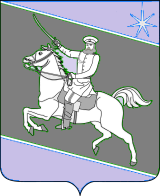 АДМИНИСТРАЦИЯ СКОБЕЛЕВСКОГО СЕЛЬСКОГО ПОСЕЛЕНИЯ ГУЛЬКЕВИЧСКОГО РАЙОНАПОСТАНОВЛЕНИЕот   _________________                                                                                                   № _____ ст-ца СкобелевскаяО признании утратившими силу отдельных нормативных правовых актов администрацииСкобелевского сельского поселения Гулькевичского района В целях приведения нормативных правовых актов администрации Скобелевского сельского поселения Гулькевичского района в соответствие с действующим законодательством, руководствуясь уставом Скобелевского сельского поселения Гулькевичского района, п о с т а н о в л я ю :1. Признать утратившими силу  следующие нормативные правовые акты администрации Скобелевского сельского поселения Гулькевичского района:постановление администрации Скобелевского сельского поселения Гулькевичского района от 21 июля 2014 года № 53 «О порядке осуществления администрацией Скобелевского сельского поселения Гулькевичского района полномочий по внутреннему муниципальному финансовому контролю в сфере бюджетных правоотношений»;постановление администрации Скобелевского сельского поселения Гулькевичского района от 26 декабря 2016 года № 180 «О внесении изменений в постановление администрации Скобелевского сельского  поселения Гулькевичского района от 21 июля 2014 года № 53 «О порядке осуществления администрацией Скобелевского сельского поселения Гулькевичского района полномочий по внутреннему муниципальному финансовому контролю в сфере бюджетных правоотношений»;постановление администрации Скобелевского сельского поселения Гулькевичского района от 6 июня 2016 года № 62 «Об утверждении административного регламента по исполнению муниципальной функции по осуществлению внутреннего муниципального финансового контроля в сфере бюджетных правоотношений»;постановление администрации Скобелевского сельского поселения Гулькевичского района от 3 октября 2018 года № 101 «Об утверждении Порядка осуществления полномочий по внутреннему муниципальному финансовому контролю в сфере закупок товаров, работ, услуг для обеспечения муниципальных нужд Скобелевского сельского поселения Гулькевичского района».2. Ведущему специалисту администрации Скобелевского сельского поселения Гулькевичского района С.В Коноваленко обнародовать настоящее постановление в специально установленных местах для обнародования муниципальных правовых актов органов местного самоуправления,  Скобелевского сельского поселения Гулькевичского района, определенных распоряжением администрации Скобелевского сельского поселения Гулькевичского района от 6 ноября 2013 года № 34-р «Об утверждении бланка об обнародовании и места для обнародования муниципальных правовых актов органов местного самоуправления Скобелевского сельского поселения Гулькевичского района» и разместить на сайте Скобелевского сельского поселения Гулькевичского района в информационно-телекоммуникационной сети «Интернет».3. Контроль за выполнением настоящего постановления оставляю за собой.4. Постановление вступает в силу после его официального обнародования. Глава Скобелевского сельского поселения                                   Гулькевичского района                                                                         Ю.А. ВелькерЛИСТ СОГЛАСОВАНИЯпроекта постановления администрации Скобелевского сельского поселения Гулькевичского района от _______________ года № _____«О признании утратившими силу отдельных нормативных правовых актов администрации Скобелевского сельского поселения Гулькевичского района»Проект подготовлен и внесен:Ведущим специалистом администрации Скобелевского сельского поселения Гулькевичского района                                                                  С.В. КоноваленкоПроект согласован:Ведущий специалист администрации Скобелевского сельского поселения Гулькевичского района                                                                     М.А. Гавришова